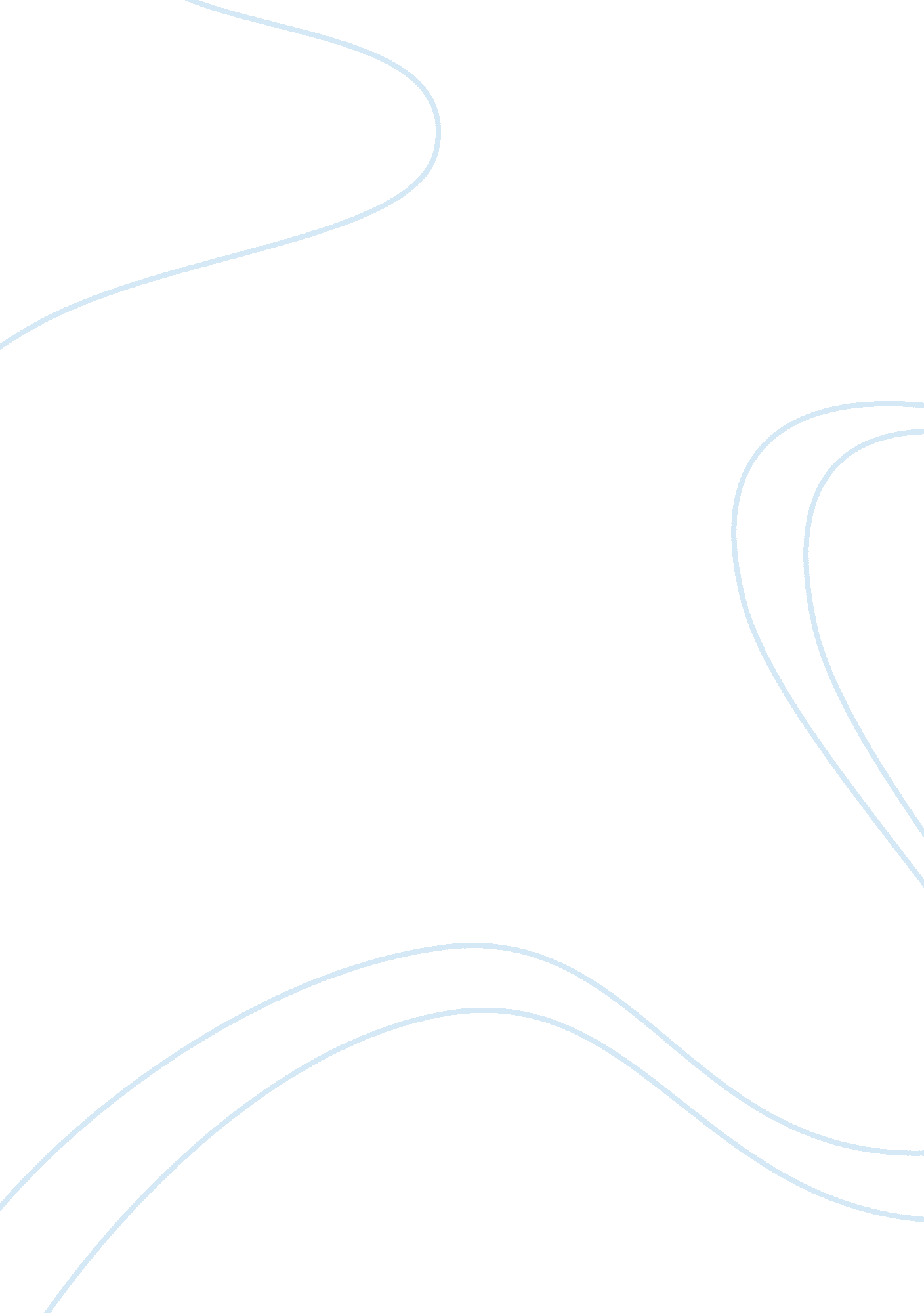 Essay on the transition to democracy in africaParts of the World, Africa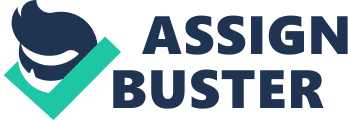 Introduction Many Africans rate their governments differently because of the manner in which they are run and their incapability to alienate corruption. A research on the democratization of various sub-Saharan countries indicates that many citizens are not contented with the prevalence of democracy in their respective nations. This course analyzes the transition of democracy in Africa at large. Only a few African counties that include South Africa, Namibia, Ghana, Botswana and Benin have had peaceful and democratic governments. The rest are still languishing in problems as far as the development of democracy is concerned. Many opposition parties and their leaders still face insecurity and harassment from the ruling regimes. In addition to that, only a few electoral commissions are independent and are inclined to certain sections of governments. Democracy, in its perspective, is not just the right to elect leaders as it is perceived in most African nations. It ranges from independent courts, gainful institutions like universities and churches, civil servants who are not affiliated to political parties to tolerance to cultures especially the of the minorities. All these are poorly addressed in this continent, an indication that it has a lot to do so as to shine in the democratic helm. However, most recent realizations indicate that the continent is slowly deviating from the ancient practices of greed in leadership. Even though there are still incidences of incumbent presidents not wanting to fairly face their opponents in the ballot boxes, people are gradually becoming democratic in all aspects of their endeavors. Many countries have since had new constitutions to guard their undertakings and ensure that their presidents server for only a specified term as opposed to the past experiences when presidents ruled to their graves. If this goes on, there is bout to be a tremendous change in the legal systems of African nations. Reference " the Transition to Democracy in Africa": Internationale Konferenz 10.-12. September 2010. S. l: s. n, 2010. Print. 